DOBER TEKPRIDRŽUJEMO SI PRAVICODO SPREMEMBE JEDILNIKA ZARADI DOBAVE SUROVIN DOBAVITELJEV in PRILAGODTIVE JEDILNIKA STAROSTI OTROK. DNEVNO JE OTROKOM NA VOLJO VODA ALI ČAJ.Z zeleni pisavo: LOKALNO PRIDELANOLEGENDA: snovi ali proizvodi, ki povzročajo alergijo ali preobčutljivost:G. Žita, ki vsebujejo gluten, R. Raki in proizvodi iz rakov, J. Jajca in proizvodi iz jajc, Ri. Ribe in proizvodi iz rib, A. Arašid (kikiriki) in proizvodi iz arašidov, S. Zrnje soje inproizvodi iz soje, L. Mleko in mlečni izdelki (vsebujejo laktozo), O. Oreški, Z. Listna zelena in proizvodi iz nje, Go. Gorčično seme ali proizvodi iz njega, Se. Sezamovo seme ali proizvodi iz njega, Ž. Žveplov dioksid ali sulfiti v koncentraciji (več kot 10 mg/kg ali 10 mg/l glede na skupni SO2), B. Volčji bob in proizvodi iz njega, M. Mehkužci in proizvodi iz njih.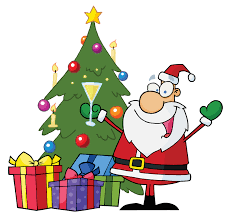 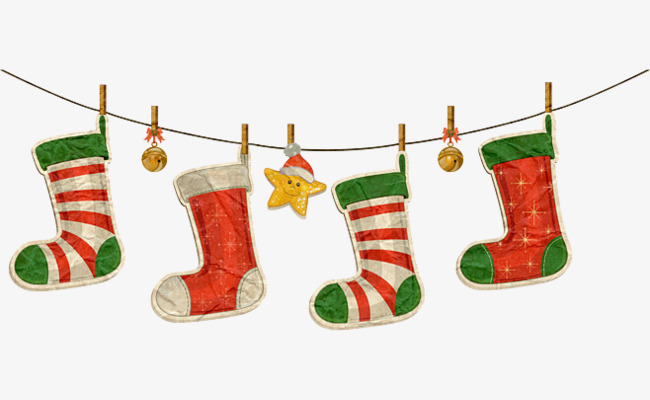 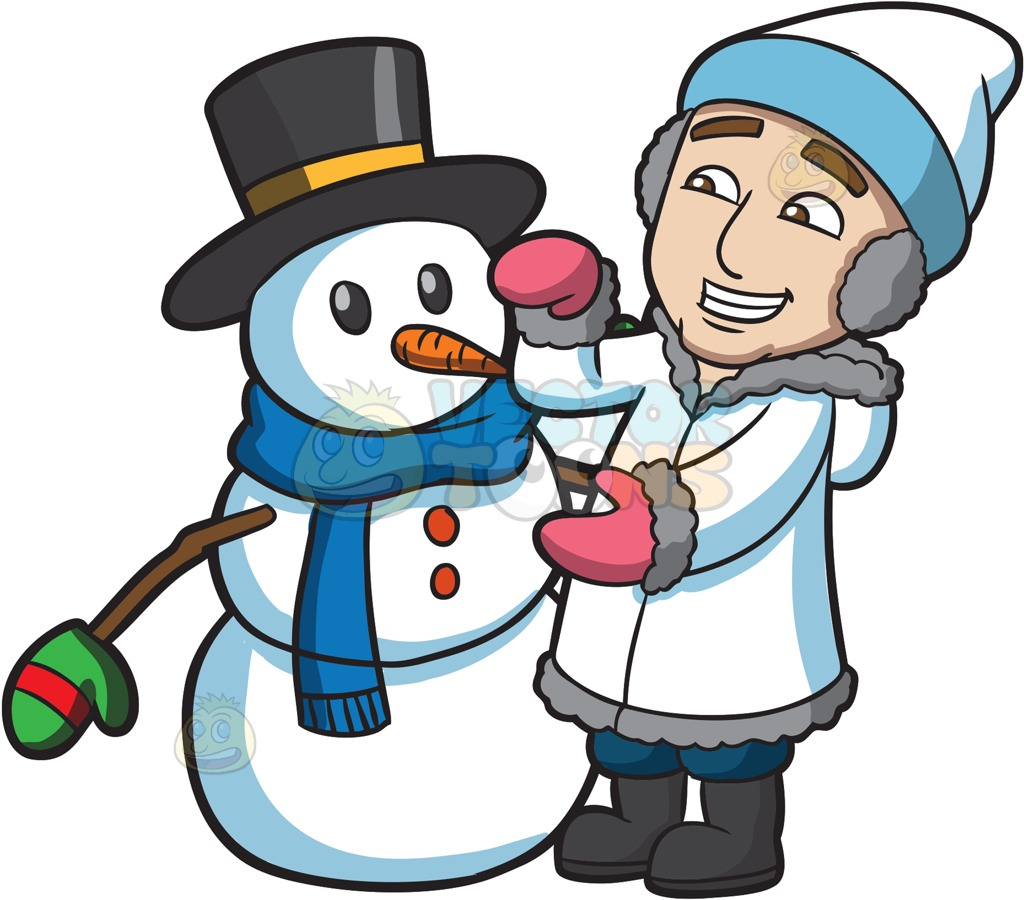 DOBER TEKPRIDRŽUJEMO SI PRAVICODO SPREMEMBE JEDILNIKA ZARADI DOBAVE SUROVIN DOBAVITELJEV in PRILAGODTIVE JEDILNIKA STAROSTI OTROK. DNEVNO JE OTROKOM NA VOLJO VODA ALI ČAJ.Z zeleni pisavo: LOKALNO PRIDELANOLEGENDA: snovi ali proizvodi, ki povzročajo alergijo ali preobčutljivost:G. Žita, ki vsebujejo gluten, R. Raki in proizvodi iz rakov, J. Jajca in proizvodi iz jajc, Ri. Ribe in proizvodi iz rib, A. Arašid (kikiriki) in proizvodi iz arašidov, S. Zrnje soje inproizvodi iz soje, L. Mleko in mlečni izdelki (vsebujejo laktozo), O. Oreški, Z. Listna zelena in proizvodi iz nje, Go. Gorčično seme ali proizvodi iz njega, Se. Sezamovo seme ali proizvodi iz njega, Ž. Žveplov dioksid ali sulfiti v koncentraciji (več kot 10 mg/kg ali 10 mg/l glede na skupni SO2), B. Volčji bob in proizvodi iz njega, M. Mehkužci in proizvodi iz njih.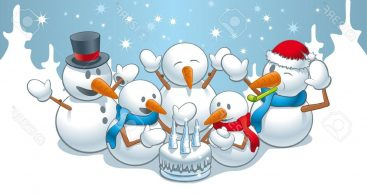 DOBER TEKPRIDRŽUJEMO SI PRAVICODO SPREMEMBE JEDILNIKA ZARADI DOBAVE SUROVIN DOBAVITELJEV in PRILAGODTIVE JEDILNIKA STAROSTI OTROK. DNEVNO JE OTROKOM NA VOLJO VODA ALI ČAJ.Z zeleni pisavo: LOKALNO PRIDELANOLEGENDA: snovi ali proizvodi, ki povzročajo alergijo ali preobčutljivost:G. Žita, ki vsebujejo gluten, R. Raki in proizvodi iz rakov, J. Jajca in proizvodi iz jajc, Ri. Ribe in proizvodi iz rib, A. Arašid (kikiriki) in proizvodi iz arašidov, S. Zrnje soje inproizvodi iz soje, L. Mleko in mlečni izdelki (vsebujejo laktozo), O. Oreški, Z. Listna zelena in proizvodi iz nje, Go. Gorčično seme ali proizvodi iz njega, Se. Sezamovo seme ali proizvodi iz njega, Ž. Žveplov dioksid ali sulfiti v koncentraciji (več kot 10 mg/kg ali 10 mg/l glede na skupni SO2), B. Volčji bob in proizvodi iz njega, M. Mehkužci in proizvodi iz njih.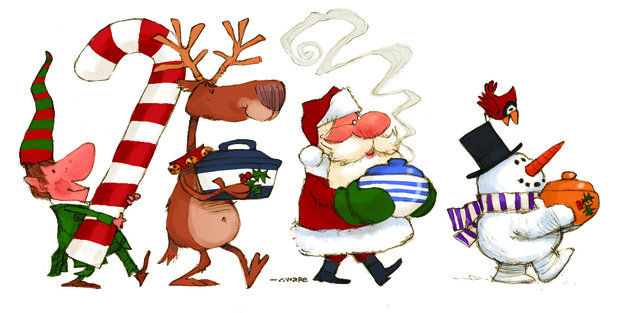 DOBER TEKPRIDRŽUJEMO SI PRAVICODO SPREMEMBE JEDILNIKA ZARADI DOBAVE SUROVIN DOBAVITELJEV in PRILAGODTIVE JEDILNIKA STAROSTI OTROK. DNEVNO JE OTROKOM NA VOLJO VODA ALI ČAJ.Z zeleni pisavo: LOKALNO PRIDELANOLEGENDA: snovi ali proizvodi, ki povzročajo alergijo ali preobčutljivost:G. Žita, ki vsebujejo gluten, R. Raki in proizvodi iz rakov, J. Jajca in proizvodi iz jajc, Ri. Ribe in proizvodi iz rib, A. Arašid (kikiriki) in proizvodi iz arašidov, S. Zrnje soje inproizvodi iz soje, L. Mleko in mlečni izdelki (vsebujejo laktozo), O. Oreški, Z. Listna zelena in proizvodi iz nje, Go. Gorčično seme ali proizvodi iz njega, Se. Sezamovo seme ali proizvodi iz njega, Ž. Žveplov dioksid ali sulfiti v koncentraciji (več kot 10 mg/kg ali 10 mg/l glede na skupni SO2), B. Volčji bob in proizvodi iz njega, M. Mehkužci in proizvodi iz njih.POČITNICEDANSHEMA ŠS IN MZAJTRKMALICAKOSILOPOPOLDANSKA MALICAPON29.11.TOR30.11.SRE1.12.Sadni jogurt (L), mini temna bombetka, suho sadje (Ž)Gobova smetanova juha s krompirjem, kraljeva fit štručka (G, S, Se), KlementinaSarma, pire krompir, DOMAČ KOMPOT – ANANAS in MANGOOvseni kruh (G, S), maslo (L), marmeladaČET2.12.Koruzni kruh (G, S), topljeni sir (L), čajMlečna juha z EKO KORUZNIM ZDROBOM (G, L, J) in vanilijo, kakiBrokolijeva kremna juha, ribji file (Ri), riž z grahom, mešana zelena solata z črno redkvijoKoruzna žemlja (G, S), posebna salama, paprikaPET3.12.jabolkaMarmeladni rogljič (G, S), banana, kakav (L, G)Hrenovka, temna štručka (G, S), EKO KETCHUP, zeliščni čajPrežganka  (G, J), špageti po bolonjsko (G), ribani sir (L), rdeča pesaMlečna štručka (G, S, L), jabolkoDANSHEMA ŠS IN MZAJTRKMALICAKOSILOPOPOLDANSKA MALICAPON6.12.Polnozrnata štručka (G, S), rezina sira, paprika, čajDOMAČ SADNI JOGURT (L), DOMAČ MLEČNI PARKELJ (G), suho sadjeKokošja juha z zvezdicami (G, Z), svinjska pečenka, zeljne krpice z EKO ZELJEM (G)Ovseni kruh (G, S), tunina pašteta (Ri), kisle kumariceTOR7.12.Kaki, EKO KISLO ZELJEMleko (L), sadni kosmiči (G, S, O), slivaHamburger s pleskavico (G, S), zelena solata, sadni čaj z limonoGobova juha z ajdovi žganci (G, L), carski praženec (G, J, L), DOMAČ JABOLČNI KOMPOTPolnozrnat kruh (G, S), zeliščni namazSRE8.12.EKO JOGURTSirova štručka (G, S, L), kakav (L, G), klementinaMlečni riž (L), kakavov posip (G),  bananaGoveja juha s cmočki (G, J), kruhove rezine (G), govedina v omaki, EKO SOLATA Z ČRNO REDKVIJOMarmeladni rogljič (G, S), hruškaČET9.12.Kivi, EKO MLEKOPolnozrnat kruh (G, S), umešana jajčka, čajPohorski lonec (G), koruzni kruh (G, S)Prežganka (G, J), njoki v smetanovi omaki s piščancem (G, L), mešana solata s korenčkomSadni jogurt (L), polnozrnat kruh (G, S, Se)PET10.12.jabolkaMlečni zdrob (G, L), kakavov posip (G), bananaAjdov kruh (G, S), kisla smetana (L), EKO VIŠNJEVA MARMELADA, bela kava (G, L), kiviBučna kremna juha, ribji polpeti (Ri), EKO KUS-KUS s korenčkom (G), EKO ZELJE V SOLATI s fižolom Koruzni kruh (G, S), EKO ČOKOLADNO LEŠNIKOV NAMAZ (L; G; O)DANSHEMA ŠS IN MZAJTRKMALICAKOSILOPOPOLDANSKA MALICAPON13.12.Hrenovka, temni kruh (G, S), sadni čajEKO POLNOZRNAT MLEČNI ZDROB z DOMAČIM EKO MLEKOM, kakavov posip (G), hruškaKokošja juha z ribano kašo (G, J), kašnice, slani krompir, EKO KISLA REPA (L)Rženi kruh(G, S), kisla smetana(L), mešana marmelada, sadni čajTOR14.12.Jabolka, EKO MLEKOMleko (L), kosmiči (G, S), bananaDOMAČ TUNIN NAMAZA (Ri, L), ovseni kruh (G, S), EKO korenček, zeliščni čaj z medomCvetačna kremna juha, široki rezanci (G), piščanec v omaki z grahom in korenjem, zelena solata s koruzojabolčni zavitek (G, L), KlementinaSRE15.12.Carski praženec (G, J, L), kiviPolnozrnati kruh (G, S, Se), maslo (L), med, mandarina, bela kava (G, L)Čufti v paradižnikovi omaki z EKO PELATI, pire krompir, sadna kupa (L)Sadni jogurt (L), makova štručka (G, S) ČET16.12.kakiKoruzni kruh (G, S), sirni namaz (L), paprika, sokPečene perutničke, polnozrnati kruh (G, S, Se), zeliščni čaj z medomRičet s svinjskim mesom (G), koruzni kruh (G, S), DOAMČ JABOLČNI ZAVITEK (G)Šunka sir štručka (G, S, L), kiviPET17.12.jabolkaRženi kruh, maslo (L), marmelada, sadni čajBREZMESNI DANDOMAČ ČOKOLADNI PUDING (G, L),  sezamova štručka ( G, S, Se), hruškaKostna juha z vlivanci (J, G, Z), EKO PIRINA rižota z grahom, piščančji kaneloni (G, J, L), zeljnata solataKoruzni kruh(G, S), sirni namaz (L), kisla kumaricaDANSHEMA ŠS IN MZAJTRKMALICAKOSILOPOPOLDANSKA MALICAPON20.12.EKO MLEKO, EKO ČRNE REDKEVJogurt (G, S), bananaPolnozrnat kruh (G, S, Se), piščančja pašteta (S), kisle kumarice, zeliščni čaj z medomBučna juha, zelenjavni zrezki (G, J), pire krompir, zelena solata s koruzoOvseni kruh (G, S), zeliščni namaz (L), paprikaTOR21.12.jabolkaMakova štručka (G, S), rezina sira (L), kiviZelenjavna juha z EKO LEČO, orehov žepek (G, S, O)Prežganka (G, J), piščančje tortilje (G, L), kitajsko zelje v solati s krompirjem in fižolomSezamova štručka (G, S, Se), jabolkoSRE22.12.Ajdov kruh (G, S), pašteta, čajDOMAČ JOGURT Z OKUSOM STRACETELA (L), fit kraljeva štručka (G, L, Se, S), kiviGolaž, EKO POLENTA (G), DOMAČ KORENČKOV BISKVIT s temno čokolado (G, J, L), jabolčni sokKaki, DOMAČI KEKSI (G, L, J)ČET23.12.jabolkaMleko (L), čokoladni kosmiči (G, S), suhi jabolčni krhljiAjdov kruh (G, S), DOMAČ JAJČNI NAMAZ (J, L), jabolko, sadni čaj z limonoGoveja juha (G, Z), kotlet morskega psa (Ri), riž s korenjem, motovilec v solatiTemni francoski rogljič z marmelado (G,S), mleko (L)PET24.12.EKO MLEKOSezam štručka (G, S, Se), kakav (L, G), bananaPica (G, L, S), čaj, kakiGobova juha (L), puranji zrezek po dunajsko (G, L; J), francoska solataTemni kruh (G, S); sirni zeliščni namaz (L)